                              DELIBERAÇÃO 006/CIB/2021Comissão Intergestores Bipartite, no uso de suas atribuições, ad referendumConsiderando a Deliberação nº 151/CIB/2020,Considerando a Deliberação nº 006/CIB/2021,RESOLVE:Aprovar o Protocolo nº 242629302102 para a competência Fevereiro/2021, referente ao Remanejamento de Recurso MAC da 3ª parcela de 2021, conforme as exigências da Portaria nº 3.257, de 12 de dezembro de 2019.A memória do Remanejamento do Recurso MAC, gerado pelo SISMAC em 10/02/2021, consta como anexo desta Deliberação.1 – REVISÃO DE GESTÃO1.1 – Arroio Trinta – Transferimos do teto da gestão estadual para a gestão municipal do município de Arroio Trinta o valor de R$ 851,02 (oitocentos e cinqüenta e um reais e dois centavos), por solicitação da gestora municipal de saúde, conforme Ofício nº 25/2020. Segue o quadro descritivo abaixo:    2 - ALTERAÇÃO DO FLUXO – PPI AMBULATORIAL2.1 - Em atenção às solicitações dos gestores para alterar o fluxo de atendimento da assistência ambulatorial de média complexidade de seus municípios, segue o descritivo abaixo, com validade para a competência Fevereiro/2021.3 - DISPOSIÇÕES GERAIS 3.1 - Os remanejamentos aprovados pela Deliberação nº 151/CIB/2020, competência janeiro/2021, não foram operacionalizados pelo Ministério da Saúde na 2ª parcela de 2021, conforme relatado por esse em email.Através da 3ª parcela de 2021 faremos os remanejamentos aprovados pelas as Deliberações nºs. 151/2020 e 006/2021.                                                                Florianópolis, 10 de fevereiro de 2021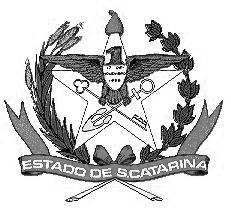 GOVERNO DE SANTA CATARINASecretaria de Estado da SaúdeComissão Intergestores BipartiteGRUPO%VALOR02.02A e C100310,4602.03A1000,0002.04A, B e C10033,7402.05A e B10040,2102.091000,0002.11B, I,C,D,E,F,G10085,34CONSULTAS ESPECIALIZADAS100314,0103.0310032,0503.091002,9502.011000,00 02.041000,5502.061000,0002.071002,6902.08B10029,0203.09A1000,0002.12A1000,00TOTAL851,02SOLICITANTEPROCEDIMENTOFÍSICO FINANCEIRO ENCAMINHAMENTO ANTERIORGESTÃONOVO ENCAMINHAMENTOGESTÃOARMAZÉMDIAG. EM MEDICINA NUCLEAR - GERAIS0,1729,47HOSP. NOSSA SRA CONCEIÇÃO - TUBARÃOGECRICIÚMAGMBRAÇO DO NORTEDIAG. EM MEDICINA NUCLEAR - GERAIS0,67115,64HOSP. NOSSA SRA CONCEIÇÃO - TUBARÃOGECRICIÚMAGMCAPIVARI DE BAIXODIAG. EM MEDICINA NUCLEAR - GERAIS0,4883,38HOSP. NOSSA SRA CONCEIÇÃO - TUBARÃOGECRICIÚMAGMDOUTOR PEDRINHOMÉTODO DIAG. EM ESPECIALIDADE – OFTALMOLOGIA11,89191,19DOUTOR PEDRINHOGMHOSPITAL E MATERNIDADE RIO DO TESTO - POMERODEGEDOUTOR PEDRINHOCIRURGIA OFTALMOLÓGICA3,31            1.023,71 DOUTOR PEDRINHOGMHOSPITAL E MATERNIDADE RIO DO TESTO - POMERODEGEGRÃO PARÁDIAG. EM MEDICINA NUCLEAR - GERAIS0,1424,13HOSP. NOSSA SRA CONCEIÇÃO - TUBARÃOGECRICIÚMAGMGRAVATALDIAG. EM MEDICINA NUCLEAR - GERAIS0,2543,21HOSP. NOSSA SRA CONCEIÇÃO - TUBARÃOGECRICIÚMAGMIMARUÍDIAG. EM MEDICINA NUCLEAR - GERAIS0,2746,53HOSP. NOSSA SRA CONCEIÇÃO - TUBARÃOGECRICIÚMAGMIMBITUBADIAG. EM MEDICINA NUCLEAR - GERAIS0,89154,31HOSP. NOSSA SRA CONCEIÇÃO - TUBARÃOGECRICIÚMAGMJAGUARUNADIAG. EM MEDICINA NUCLEAR - GERAIS0,3764,19HOSP. NOSSA SRA CONCEIÇÃO - TUBARÃOGECRICIÚMAGMLAGUNADIAG. EM MEDICINA NUCLEAR - GERAIS0,97167,35HOSP. NOSSA SRA CONCEIÇÃO - TUBARÃOGECRICIÚMAGMLAURENTINOMÉTODO DIAG. EM ESPECIALIDADE – OFTALMOLOGIA19,91320,15LAURENTINOGMHOSPITAL E MATERNIDADE RIO DO TESTO - POMERODEGELAURENTINOCIRURGIA OFTALMOLÓGICA5,541.713,41LAURENTINOGMHOSPITAL E MATERNIDADE RIO DO TESTO - POMERODEGEPEDRAS GRANDESDIAG. EM MEDICINA NUCLEAR - GERAIS0,1017,06HOSP. NOSSA SRA CONCEIÇÃO - TUBARÃOGECRICIÚMAGMPESCARIA BRAVADIAG. EM MEDICINA NUCLEAR - GERAIS0,2136,07HOSP. NOSSA SRA CONCEIÇÃO - TUBARÃOGECRICIÚMAGMRIO DO OESTEDIAG. EM ESPEC - OFTALMO24,50393,90 RIO DO OESTEGMHOSPITAL RIO DO TEXTO - POMERODEGERIO DO OESTECIRURGIA OFTALMOLÓGICA6,822.108,61 RIO DO OESTEGMHOSPITAL RIO DO TEXTO - POMERODEGERIO FORTUNADIAG. EM MEDICINA NUCLEAR - GERAIS0,1017,60HOSP. NOSSA SRA CONCEIÇÃO - TUBARÃOGECRICIÚMAGMSANGÃO DIAG. EM MEDICINA NUCLEAR - GERAIS0,2543,41HOSP. NOSSA SRA CONCEIÇÃO - TUBARÃOGECRICIÚMAGMSÃO LUDGERODIAG. EM MEDICINA NUCLEAR - GERAIS0,2542,96HOSP. NOSSA SRA CONCEIÇÃO - TUBARÃOGECRICIÚMAGMSÃO MARTINHODIAG. EM MEDICINA NUCLEAR - GERAIS0,0712,25HOSP. NOSSA SRA CONCEIÇÃO - TUBARÃOGECRICIÚMAGMSTA ROSA DE LIMADIAG. EM MEDICINA NUCLEAR - GERAIS0,058,38HOSP. NOSSA SRA CONCEIÇÃO - TUBARÃOGECRICIÚMAGMTREZE DE MAIO DIAG. EM MEDICINA NUCLEAR - GERAIS0,1526,28HOSP. NOSSA SRA CONCEIÇÃO - TUBARÃOGECRICIÚMAGMTUBARÃODIAG. EM MEDICINA NUCLEAR - GERAIS2,21382,59HOSP. NOSSA SRA CONCEIÇÃO - TUBARÃOGECRICIÚMAGMANDRÉ MOTTA RIBEIROALEXANDRE FAGUNDESSecretário de Estado da Saúde Coordenador CIB/SESPresidente do COSEMSCoordenador CIB/COSEMS